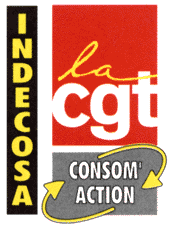 Stage de formation 2021Bulletin d'inscription à retourner à INDECOSA CGT.L’inscription au stage n’est définitive qu’après accord confirmé par écrit.International : projet Européen : 
« Plastique et perturbateurs endocriniens »Du lundi 19 au mercredi 21 avril 2021.Au centre Benoît FRACHON à CourcelleStage en internat MR  	                              Mme NOM - PRENOM : ....................................................................................... AGE : ..................Adresse (pour envoi du courrier) : ................................................................................................………………………………………………………………………………………………….Téléphone (fixe, mobile...) : ................................................................E-Mail : ...................................................................@..................................................................Responsabilités : ............................................................................................................................Envoyé par (organisation) : ..........................................Nom du responsable.................................Motifs de la demande : ...................................................................................................................Besoins ressentis en matière de formation : ...........................................................................................................................................................................................................................................Formations antérieures : ..........................................................................................................................................................................................................................................................................Arrivée le dimanche fin de journée 	Arrivé le lundi matin Vivement conseilléSignature du candidat :                                     Signature du responsable de l'organisation :Bulletin à renvoyer à :indecosa@cgt.frouINDECOSA national, 263 rue de Paris 93514 Case 1-1 MONTREUIL CEDEX 